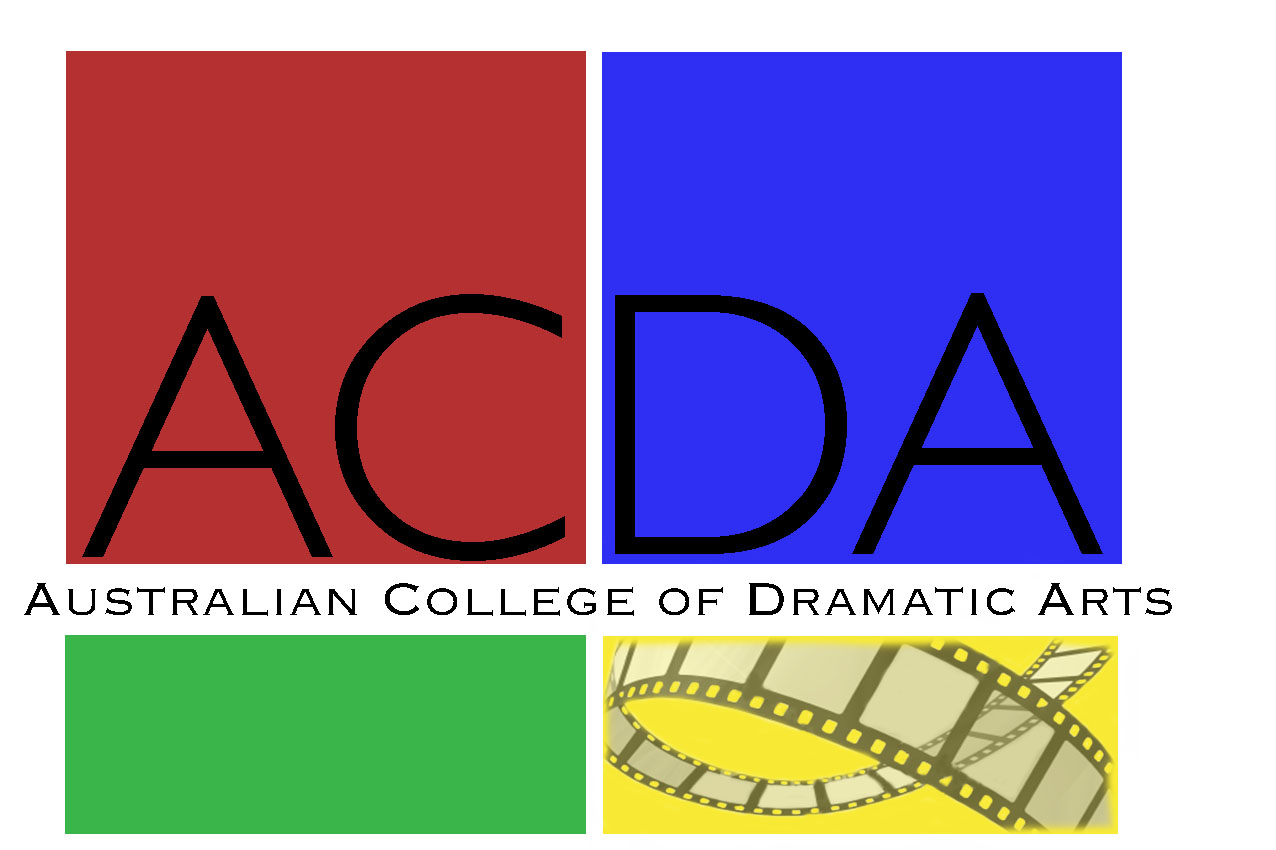 22307VIC Certificate III in Acting (Screen)(delivered over 2 years)STUDENT INDUCTION INFORMATION 2020RTO: 3139SECTION 1“If you read this then you’ll understand the course better!”Emily Nancarrow (former Yarra Valley student)CONTACT INFORMATIONAustralian College of Dramatic Arts 7 Macquarie Place, Boronia.  Victoria, 3155 03 9720 6200General enquiries and absences email: admin@acda.vic.edu.au
Merilyn Brend - CEO & Principal Teacher Nikki Wellington - Administration Karen Haymes - Administration Bill Robinson – CEO & Technical Advisor Merilyn Brend and Bill Robinson established the Australian College of Dramatic Arts (ACDA) in 1991. ACDA delivers the nationally accredited 22307VIC Certificate III in Acting (Screen) course to students across Melbourne through the VET in schools program (VETis).  For more information on the Australian College of Dramatic Arts visit our website www.acda.vic.edu.auACDA has a Facebook page that can be found at facebook.com/MBCTA/ we recommend that you like this page as class/Industry photos are posted there throughout the year. We also recommend that you subscribe to our YouTube channel for the latest updates on videos, some of which you may find yourself in.   youtube.com/MBCTAandACDA/videos22307VIC Certificate III in Acting (Screen)The general purpose of the program is to provide the skills, knowledge and attitudes for training in acting for film and television. This training is designed for students who have strong intentions of pursuing acting as a career and will provide the skills and knowledge in a broad range of foundation (Year 1) and intermediate acting tasks (Year 2) relating to film and television, developing acting techniques and expanding repertoire to enhance employment prospects as performers in film and television. However, much of the course content knowledge and skills has relevance to long-term life skills and interests. Many of the skills and knowledge attained are transferable to related arts industries.DELIVERY OF THIS COURSEThe VET acting for screen course is delivered for 15 to 18 year olds – Year 10 to 12, VCAL and VCE students. VET in Schools (VETis) students come from a diverse range of cultures and educational backgrounds. The vocational employment outcomes for students in the Certificate III in Acting (Screen) are the knowledge and skills to work as an extra and a bit part actor and in Year 2 from bit parts to possible lead actor(s) in film and television productions.This work requires:demonstration of factual, technical, procedural and theoretical knowledge in relation to film and other screen performances; in preparing for and presenting at auditions and screen tests and in related OHStechnical skills to undertake, under direction, a range of acting tasks where choice between a limited range of options is requireddemonstration of relevant theoretical and operational knowledge in script interpretation, screen terminology and OHS in a performance contextselection and application of a range of well-developed techniques and skills in movement, acting, characterisation and performance for filmcognitive and communication skills to apply known solutions to predictable problems encountered in performing, presenting for an audition or taking a screen test at a professional levelinterpretation of available information in a performance situation or a negotiation, using discretion and judgmentadaptation and transfer of skills and knowledge in acting within a defined range of situations and time constraintstaking responsibility for the outputs of oneself and others in planning and presenting a filmed performance and undertaking support roles in professional screen productions.COURSE DURATIONIt is recommended that the Certificate III in Acting (Screen) be delivered over a period of two years, to allow for development of skills and knowledge, exposure to a variety of environments and experiences in performance and related skills.Nominal hours Certificate III: Total nominal hours over two years 570 – 700 hoursSuggested learning time: three plus hours per week plus research, study (non-supervised learning), and Industry days (excursions).The course provides for delivery in a variety of modes, including:acting exercisespractical assessments in front of camerainteresting range of topics coveredpathways and peripheral jobs informationindustry guest speakers’ workshops and tutorialsknowledge of how the industry worksThe time required to undertake these activities will vary between students based on their experience. On average, the non-supervised activities listed above will equate to 500 hours. Students will be required to keep a Log of hours to record performance arts activities, many will be directly relatable to the course learning tasks, but some may be from additional studies with the performance arts.In addition to scheduled formal class hours, students are required to participate in the following non-supervised activity. Non-supervised activity will involve the student:undertaking self-paced study    undertaking research    preparing for and participating in performances    collection and analysis of industry information   preparing assignments, reports and other assessment materials.INDUSTRY INTERACTIONSome industry guest speakers will be integrated into the course through:•  Visits to suitable film and television environments, if available•  VET Industry days - visits/lectures/workshops from industry guest speakersTHINGS YOU WILL BE WORKING ONOverview and Introduction to the working of the Film and Television Industry Legislation and governing bodiesFilm and Television careers and skillsTypes of auditions Audition preparationHealth, fitness and diet, grooming & make-upCharacter development Script knowledge and developmentRehearsing and performing scriptsPerformance in front of camera/live audiencesScreen testsRehearsing and filming scenes and styles (contemporary and classical)Acting Techniques (action acting, improvisation, character development)Camera techniques and filming stylesProtocols and knowledge of working in the Film and Television industryWorkplace communication, business opportunities, OH&SElective filming project covering auditions and casting, behind camera, directing, presenting and make-upPRE-REQUISITESIt is anticipated that students choosing this course would be currently studying Drama (either at school and/or privately) and other appropriate studies include VCE Drama and/or VCE Theatre Studies.Students should have literacy, language and numeracy at AQF Level 3 and  Australian Core Skills Framework (ACSF) Level 2.Students wishing to apply for the Recognition of Prior Learning (RPL) into the Certificate III must fulfill the RPL criteria. At a minimum they should have knowledge of the industry, have an agent, auditioned and screen-tested for a variety of screen jobs and have worked professionally on set in a variety of extra roles to bit part roles. EMPLOYMENT/CAREER OPPORTUNITIESThese courses will provide pathways and options for further information in training and/or career opportunities in the arts, for example: acting				arts administration			agentcasting consultant		events management		teacher (drama)producer 			director				presenteradvertising			radio					production crew camera operator		lighting				soundstage management		stunt personnel			safety officerdesigner			make-up 				special effectsscript writer			graphic designer 	and other peripheral industry jobsGENERAL INFORMATIONYou will be given a Learners Manual, workbooks and a SD card and if needed a SD card reader. This is designed so students can view their acting progress and undertake self-critique. The SD card must be brought to class every filming session. It is a very important record of your filming/acting progress; you must load your work on to your home computer so you can view your work objectively. If you lose the SD card you must replace it immediately at your cost.Your work is divided into many parts:Learner Manual – must be brought to class every weekFilming – must bring SD card to every classMust upload your filmed work onto your home computer in case you lose the cardAll homework must be handed in on time, only one resubmission will be given if work is not correct or not at a satisfactory standard.UNITS OF COMPETENCYThere is no exam for this certificate course; students are assessed continuously as either Satisfactory (S) or Not Satisfactory (NS). In order to attain UOC COMPETENCIES, work must be assessed as SATISFACTORY throughout the year.There are no letter grades given in this course. Rather, students are graded against Units of Competency as either ‘competent’ (meaning you have passed) or ‘not yet competent’ (meaning you have not yet passed, but have more opportunities to do so).  The Certificate III in Acting (Screen) has a core and elective structure. To successfully complete the course, the learner must complete 16 core units of competency (UOC) and 1 elective over two years.After Year 1 students will receive a Statement of Attainment for the 9 units of competency (UOC) they have completed. In Year 2, the Nationally Accredited Certificate will be awarded after completing the 8 units of competency.If a student is not competent in any of the units then a Statement of Attainment will be issued with the competencies that are achieved. Divided into four terms, students undertake different assessment tasks. The units run concurrently, some require you to hand in workbooks while other units of competency need practical assessments in front of camera. All aspects of filming work is critiqued and assessed. Workbooks are marked and assessed. Class work, working together, attitude to the work, attitude and participation to guest speakers, VET Industry days, warm-ups and rehearsals are all subject to continual assessment.Classroom based face-to-face training includes:Practice exercises that reinforce the required interpersonal skills for individuals and group work.Context related training activities in the classroom involving individuals, pairs and small group activities.Learner resource manual and workbooks to support training, independent reading and research projects.Within the assessment of the units, learners are required to participate in simulated activities that closely reflect workplace processes and unexpected activities.Non-supervised activity will involve:Undertaking self-paced study Undertaking research Preparing for and participating in performances Collection and analysis of industry informationPreparing assignments, reports and other assessment materialsYear 1 – will receive a Statement of Attainment in the UOC’s that have been passed with a live-filmed presentation at the last class. Year 2 – are awarded the Nationally Accredited Certificate with a live-filmed graduation for parents and friends.Results are sent to VET Coordinators for entry onto VASS – therefore all work must be completed before the end of the school year.End of term progress reports are tracked for ‘at risk’ students, if this occurs - students, VET Coordinators and parents will be notified. ‘At risk’ means a student who is receiving low marks and/or has not handed in work, has poor attendance or is not involved in learning.The interim report (end of Term 2) is an informative and detailed report showing achievements and skills and knowledge that need to be improved. It is the most important report of the year.All Student Assessment Marking Guides show you what you must do to achieve competence. The Acting UOC assessment marking guides are continually assessed; they will help you understand what you need to do to get satisfactory marks.The Acting UOC’s do NOT have workbooks but filming tasks are worked on throughout the year and area continually assessed. The marking guides show you what you need to do to be assessed as competent by your teacher.ASSESSMENT INFORMATIONContinual assessment takes place throughout every lesson with some practical or theory tasks being marked with S for Satisfactory or NS for Not Satisfactory. These marks accumulate until a Competent has been achieved for Units of Competency. Modes of assessment include practical assignments, reflective writing, presentation – improvisation and warm-ups, written and practice-based research, auditions and screen tests, have an appreciation of working in front of camera and the role of the actor on set, be able to successfully break down a script and bring honesty to a screen performance.Assessment also will include the ability to focus, take direction, learn and interpret lines, as well as working in an ensemble work. Using a wide range of scripts students will develop a natural screen presence by working directly to camera, learn about screen tests, audition techniques and industry expectations. Students will look at the technical demands placed on the actor when working in front of the camera; such as finding marks and key lights, acting for different shot sizes, continuity, and developing an ease in front of the camera and a comfort that translates into compelling screen performances.    Actors will explore how to make the most of their auditions/screen-tests, to be bold and make exciting choices in front of the camera and make the most of a role (guest/bit part). By working scenes on camera every second week, this course will give actors greater confidence at auditions and on set.ASSESSMENT MARKING GUIDE INFORMATIONVET means vocation, education and training, you have enrolled in VET Acting.17 Units of Competencies to be completed over two years, 9 core UOC’s for Year 1 and 7 core UOC’s and 1 elective for Year 2. You are continually assessed throughout the year. There are no exams.This formative summary is designed for teachers to mark when working with and/or observing individual students’ cognitive and affective performance skills. It is important to gather evidence to confirm the observations/assessments during the tasks. This assessment task gathers evidence of both desirable and undesirable behaviours demonstrated by the student.Compulsory Assessment Level of performance on task0 (unacceptable) 1 (less than acceptable) 2 acceptable 3 (more than acceptable)0 Unacceptable	Consistently displayed lack of basic knowledge and demonstrated inability to perform task(s). Does not meet the criterion.1 Less than acceptable	Student is below average on knowledge and demonstrated inability to performance task(s). Demonstrated significant gaps in meeting the criterion.2 Acceptable	Consistently attempted to meet the criterion and demonstrated capacity and potential to develop performance task(s). Is showing average knowledge, skills and ability.3 More than acceptable	Met and exceeded the criterion. Student is above average on knowledge and demonstrated ability for this level.You can only attain COMPETENCIES if you get results of 2 and 3.All teachers keep a record of your progress by Verbal QuestioningEXAMPLE: ACTING UOC 				Assessment: ACTING SCRIPTAssessment Marking Guide (Confidential Student Record)UOC: VU21839 Develop acting techniquesAssessment:  Develop a range of acting techniques to work imaginatively and creatively for an acting role for screenStudent Name: _______________________________________________ Assessor name / Signature: _________________________ Date: _______0 (unacceptable) 1 (less than acceptable) 2 acceptable 3 (more than acceptable)Clarifying comments to support assessment/observations:
Other evidence gathering techniques used to show that you are gaining knowledge and skills are:Direct - such as an observation of workplace performance by an assessorIndirect - such as a portfolio of evidenceSupplementary - Industry guest speakers and reports, visit to set reports, elective film projectsEMPLOYABILITY SKILLSASSESSMENT APPEALSAll appeals from students relating to results must be received in a period no longer than 30 days following the competency decision, however in the case of VET in schools delivery, the time period will be shorter as final assessments are completed at the end of Term 3/early Term 4 as VET subjects need to be finished by the time VCE Year 12 exams start in early November.The student must be able to produce their work for reassessment.The CEO will reassess and provide the student with the outcome of their findings in writing/email to the student.LEARNER MANUALThis resource contains lesson plans for the student. The manual covers the theoretical and practical sections of the course. It is laid out in a logical sequence to best equip the student to understand the material. It assists with the learning process, the application and assimilation of knowledge and skills and the delivery of concurrent units of competency.Practical filming work occurs every second week. This allows the student to be continually assessed and reflects the assimilation and development of knowledge and skills within this creative arts subject.Additional filming projects provide opportunities to expand knowledge and skills and credit should be given to the students for taking on additional work. This will be reflected in the student assessment mapping overview. Year 2 students complete filmed elective projects where they compile folios, which must include extended research. Progressive and final dates for tasks and assessments are given in the Learners Manual and shown in the workbook guide and the task & assessment checklist. Information handouts supplement the Learners Manual and give some extra learning resources for students. Occasionally handouts will be given out to inform about current Film and Television Industry practices and regulatory and licensing requirements.Industry guest speakers conduct workshops throughout the year by way of incursion or excursion. These are compulsory.WORKBOOKSReflect the elements and performance criteria of the Units of Competency. The workbooks are the assessment tools whereby students demonstrate an understanding of the course material by answering questions and participating in practical activities to prove their competence and complete the formative assessment requirements of the unit of competency and must be completed by the due date.LOG OF HOURSKeep a log of hours for all your acting. You may include Performing Arts activities such as singing or dancing lessons, VCE Drama, VCE Theatre Studies performances, other drama/performance arts classes, particularly log the time it takes you to learn scripts. Please do this on the log sheets at the back of the Learners Manual. Please keep a running total. See example:Year 1					9 Core Units of CompetencyYear 2			7 Core Units of Competency and 1 electiveNominal hours over two years 570 to 700CONTRIBUTION TO VCAL/VCEVCAL: This program contributes to the industry strand of VCALVCE: Block Credit arrangements are available for this program. Students can obtain a 3-4 sequence equivalent by undertaking this course. ATAR: This subject does not have a study score and therefore cannot contribute towards the students primary four. It is counted as a 5th or 6th subject and contributes towards their ATAR 10% of your fourth subject.Please note: The student must already have English and three other fully scored VCE VET subjects to create the primary four. SECTION 2ATTENDANCE AND ABSENCESWe expect 100% attendance. However for certain situations please email as soon as you can to admin@acda.vic.edu.auLack of attendance and lack of completion of homework will mean that you cannot be assessed as competent.It is almost impossible to reschedule some assessment tasks for ACDA especially if a professional industry person is conducting the assessment.Missing one VET class is equivalent to missing three one-hour sessions of a VCE subject per week. You must make every effort to complete the homework requirement for that weekEvery second week you are filmed, if you miss a filming session, you will not be able to complete the required hours for the practical part of the course.Likewise if you miss a theory class it will be hard for you to catch up.Make sure you read ahead in the Learners Manual so you know exactly what to do.How many absences are allowed?If you are away for a school related reason you must get your VET coordinator to email us with your absence. If you are sick you must get your parents to contact us. We mark attendance with Explained absence or Unexplained absence.If you have unexplained absences, Facebook/text messages/messages from your friends about being ill are not good enough. At this stage we will check your hours.If you don’t do the hours how can you learn all the requirements of the course?A medical certificate may be provided immediately on return to school. A copy should be given to the VET Coordinator and a copy should be sent/emailed to the office.
If a class is cancelled, ACDA will send a message to you via the locked Facebook group or text or individual email. If the matter is urgent then your school coordinator and/or parent will be contacted.  If you are away for a class, please record this in your journal, read the lesson/ACT within your Learners Manual to make sure that work is researched or script learned for the following week so you don’t fall behind. If you are absent from a filming session then you must complete filming at home and present your film on a USB and/or SD card only so the teacher can upload to their computer for assessment. This must be of good quality and evident that you are not reading from the script. THIS CAN ONLY BE DONE ONCE.If in doubt contact the college or your teacher.ACDA HOODIESAll Hoodies are black with “Australian College of Dramatic Arts” on the back and “Passion for performance” on the front left in white. Please refer to the handout for how to purchase. CHILD SAFEACDA has a public statement of commitment to Child Safety this is also on the ACDA website.ACDA is committed to child safety and has zero tolerance of child abuse. We support and respect all our students, as well as our trainers, staff, industry guests and volunteers. We promote diversity and tolerance at ACDA and promote the cultural safety, participation and empowerment of Aboriginal students, students from culturally and/or linguistically diverse backgrounds as well as students with a disability. ACDA is committed to preventing child abuse and identifying risks early, and removing and reducing these risks. All allegations and safety concerns will be treated very seriously and we will respond to them with commitment and privacy. We have a legal and moral obligation to contact authorities when we are worried about student safety.ACCESS AND EQUITYWhere possible the college adopts an open equity and diverse policy. Where students have diagnosed disorders and disabilities ACDA will work with the home schools/parents and where possible, help will be given.ANTI-HARASSMENT POLICYStudents have the right to be treated in a fair manner and be part of a safe environment free from harassment and intimidation.  All forms of bullying and harassment result in a sense of powerlessness and have a negative effect on individuals and can adversely affect one’s workplace or learning environment.  ACDA is committed to promoting positive relationships and encouraging tolerance among staff and students.ACDA does not tolerate harassment or bullying in any form.ACDA will act on all reported instances of harassment.CATCH UP CLASSESWhere necessary, students may be required to attend catch up classes after school, during the school holidays or on the weekend. The student and/or parent will be required to cover additional costs related to these classes should they be appliedEQUITY AND DIVERSITY GUIDELINESDisability Guidelines.The Australian College of Dramatic Arts recognises the barriers to participants in the arts for people with disabilities and advocates and facilitates the provision of arts experience for them. We will ensure processes used within the course are inclusive, encouraging respect and acceptance, and encourages individuals with a range of ability.Cultural and Linguistic GuidelinesThe Australian College of Dramatic Arts acknowledges cultural and linguistic diversity within the arts industry and the community as a whole.We ensure that the ethnic backgrounds of all students are acknowledged and value the characteristics of culturally and linguistically diverse communities.GENDER AND SEXUALITY GUIDELINESACDA is committed to ensuring that these courses are free from biases, prejudices and normative assumptions in relation to sexualities.Who can I talk to about this?It’s a good idea to talk to an adult you trust about any concerns you have.  Therefore if you have concerns please contact your home school VET Coordinator, home school welfare/wellbeing/chaplain or contact Merilyn Brend (Cert IV Community Services Work) for confidential help.For more information see VRQA.vic.gov.au Child safe standards Useful linksThere are services that you can contact to access more information, and in some cases, to speak to somebody about your concerns.National Child Abuse Helpline (Child Wise):A toll-free number with access to expert advice from trained counsellors and an opportunity to speak up about child abuse.Kids Helpline:For any time and for any reason - free, private and confidential phone and online counselling 24 hrs a day 7 days a week.Headspace (National Youth Mental Health Foundation): Headspace can help if you are aged 12 or over and you are going through a tough time. You can talk to someone at Headspace on the phone, online or in person. They also have a lot of information on their website.CAR PARKINGPlease adhere to the host school parking procedures. For parking at MBCTA Youth Theatre you may use the car park at your own risk.CATCH UP CLASSESWhere necessary, students may be required to attend catch up classes after school, during the school holidays or on the weekend. The student and/or parent will be required to cover additional costs related to these classes should they be applied.CODE OF BEHAVIOUR/ STUDENT CONDUCTIt is expected that participants will behave in a way that is courteous and that does not hinder the participation of other students. The Australian College of Dramatic Arts reserves the right to refuse continuing enrolment should participant behavior be deemed inappropriate.Participants who do not comply with our Code of Behavior and Student Conduct may be excluded from class. In such instances refunds of course fees will not be available. COMMUNICATIONCommunications between the college and with students is by different methodsMemos (in class)   			Phone/ Text			Email					Locked Facebook group messageHowever no after hours contact with teachers should be necessary unless it is an emergency or urgent message relating to, for example: a change to an excursion date.COPYRIGHTMaterials handed out by ACDA include a Learners Manual, workbooks and handouts are copyright to the ACDA and the intellectual property of Merilyn Brend. The material may not be photocopied, edited, changed or shared in anyway.Education institutions are responsible for informing students of copyright and their rightsCopyright does not only apply to commercial products School is responsible for copyrightStudents and schools are sued if breaches of copyright law occurPhotos are owned by photographerFacebook is protected by copyrightIf work/photos/vids are put on internet as a polished piece then copyright appliesDon’t download music on ACDA’s or schools Wi-FiMust reference everything and only use for personal use, or with fellow students and teachers Not to be made public i.e. YouTube or you lose ‘fair dealing’ defence*Fair Dealing – Students may include material without owner’s permission if fair dealing exception applies: Research or study – e.g. students downloading material from the Internet for inclusion in a podcast for their research or studyCriticism or review – e.g. students including a short extract of material from a website in a podcast that reviews that website. The source material, the author and copyright owner (if different) must be identifiedParody or satire – e.g. students copying extracts of webpages to include in a podcast that is a parody or satire.Reporting newsRemember, to rely on a fair dealing exception the portion of the copyright material used must be reasonable having regard to the purpose of the use. Otherwise, the use might not be 'fair'.(Extract from Smartcopying – The official Guide to copyright Issues for Australian Schools and TAFE)Students should link the percentage of material or use Creative Commons licensed material. All Creative Commons licences allow the material to be used for free for educational purposes.Respect copyrightDon’t download infringing materialDon’t illegally share your resourcesDon’t use illegal software on ACDA WIFI networkRespect moral rights and reference workwww.smartcopying.edu.au/nationalEMERGENCY RESPONSEBushfire: Many Host Schools are in bushfires areas. Therefore if the host school is under threat or there is a warning of bushfire, or threat warning of ember and/or smoke attack, students are not to come to class - where possible students will be notified by Facebook message and/or mobiles. Therefore it is vital that the office have your updated and correct Facebook and Mobile numbers.Evacuation of premises: Ensure you are aware of exit points and evacuation meeting areas; follow the teacher or person in charge directions.In case of structure fire do not use lifts or elevators.Lockdown: Your teacher will familiarise you with this procedure.FACEBOOK POLICYThe ACDA uses the social networking site of Facebook and have locked groups for each certificate class for one year only. This means that messages can be delivered in an effective and timely way from the college, teacher to the student or vice versa.It is recommended that students have a Facebook account, purely for class use. There will be one locked group per year level to enable the students, teachers and administration to communicate with class tasks, excursion/incursion information, visits to set or even audition information. It is not to be used by the students as a social networking site. Students are NOT to use Messenger to contact teachers. If URGENT contact Merilyn Brend 0413 445 744.The Facebook groups are all monitored by administration at ACDA. Upon finalising second year students have the opportunity to be part of the ACDA VETeran’s Facebook page.ACDA will also update students with information through locked Facebook groups and or emails, such as; updates to scripts, updates to work, guest speakers, incursion, excursions, audition and screen-test details. All Facebook communications must be respectful of fellow students. Students who make their own chat groups must be aware of the consequences of the legal obligations of social media abuse.FEE POLICY/INFORMATION The policies for material fees might vary between independent, catholic and government schools.The fee that you are charged is an individual school decision.Parents and/or guardians should seek information from home school VET Coordinators.REFUND POLICYThe refund policy is set by the individual clusters and is written in the cluster handbook, therefore see individual cluster booklets.The information contained here also applies to private students.As a general rule once a student has commenced the course all fees paid are not refundable, except with certain clusters where students may withdraw at the end of February, which is three weeks after the start dates (this applies to private students). Some clusters may charge an administrative fee for withdrawing, again see your individual cluster handbook or contact your home school VET Coordinator. If you receive course materials and withdraw from the course, then the materials must be returned to the college (not the class teacher) in good condition. If they are not returned then a fee will be charged. If fees that are not paid on time then a transcript of results or a Statement of Results will not be received until the debt is paid in full. This is in accordance with the RTO’s regulatory body. It should be noted that students and parents failing to abide by the above course requirements may result in a student being withdrawn from a program at full cost to parents.ISSUING OF CERTIFICATE AND/OR STATEMENTS OF ATTAINMENT (SOA)Certificate and SOA’s are given to the student at Year 1 presentation and Year 2 graduation ceremonies. Any student absent from the compulsory presentation and/or compulsory graduation for any reason may request that their certificate or SOA be posted to them. REQUEST FOR COPY OF CERTIFICATE OR STATEMENT OF ATTAINMENTStudents can request in writing to ACDA a copy of their Certificate or Statement of Attainment issued to them.A fee payable to ACDA will apply in obtaining a copy of the certificate or Statement of Attainment. The fee is $55.00 per Certificate or Statement of Attainment.Only once the fee has been paid will the copy of Certificate or Statement of Attainment be issued to the student.GRIEVANCE POLICYIf you have a problem with another student, a trainer, a situation or any other issues, you need to report them. The steps you need to undertake are in the policy on the website. For urgent matters contact your trainer, home school or ACDA administration.HOUSEKEEPING NOTES Know where emergency exits are. Go through emergency procedures in case the teacher becomes ill. If you have a First Aid qualification please let your teacher know?Clean your drama area after use: all props/tables/chairs to be put back in place. Do not drop paper/rubbish in drama area and expect your teacher to pick up after you. You would not do this on set, please respect your acting area. Use Recycle Bins and Rubbish Bins effectively e.g. do not put liquids in them.Hygiene - wash hands after toilet visits and when you have a cold.Bring own water bottles to class especially on very hot days.Dress code - wear school uniform to classes in school hours but pack costumes for filming. For classes out of school hours you may wear free dress (always carry your ID).If contact details change, such as address or mobile number – please let ACDA know urgently. Remember manners, courtesy, honesty, respect are basics in life. If you have any problems talk to your teacher.Your class will be made up from students from different schools. At VET Industry days you will meet students from other clusters across Melbourne. Please be aware that you are all studying the same course and be respectful of each other, just as you would when meeting new people at work or on set.MOBILE PHONESMobile phones must be turned off and out of sight.POLICIES AND PROCEDURESFor more information on Policies and Procedures please go to the ACDA website.PUNCTUALITY AND ID 
Please be punctual to class. If your host school requires ID then make sure it is visible when entering school grounds.REPORTSAt the end of every term you will be assessed. If you are assessed as ‘at risk’ and/or attendance is low then this is communicated to your home school. In Term 2 your teacher will write an individual interim report either in the cluster portal or hard copy.RPL RPL is a form of assessment that acknowledges skills and knowledge gained through:Formal training conducted by industry or educationWork experienceLife experienceThe main principal of RPL focuses on the outcomes rather than when or where the learning occurred. Evidence of competency is collected by the student and submitted to the nominated assessor and assessment is made based on the required industry standard within the relevant training package unit of competency.All applicants for RPL will be provided with a copy of the relevant unit of competency and evidence requirements for the units being applied for. Applicants will be informed of the fee and process of application.STUDENT FEEDBACK FORMSStudent feedback forms evaluate and appraise the work we are all doing together. It is important that you fill them out as part of the UOC workbooks and at any other stage of the course.Evaluations are written at the end of every term in your journals.  Please give an overview of what you have learnt and how you are improving in your skills and knowledge. You should use any class notes and filming critiques to help you structure your term overview report.STUDENT TRANSPORTAny students obtaining a lift to class or excursions from another student must do at their own cognizance.Parking at ACDA locations is at own risk. TIMETABLESTerm timetables will be given out with the Learners Manual. If there are any changes to dates, students and VET coordinators will be notified.  Please highlight your course dates and times within your school diary. The course is divided into four terms. Term 4 culminates in a compulsory filmed presentation for Year 1 students and a Graduation performance for Year 2 graduating students. UNIQUE STUDENT IDENTIFIER (USI)Please see information on the email enrolment form. Supplying your USI number is a government mandatory regulation.VET INDUSTRY DAYSExcursion and incursions are COMPULSORY. Up to date knowledge of the industry is an intrinsic part of your training.Please note that dates could change due to excursions or guest speakers. Students will receive notification of excursions/guest speakers well ahead of time. But please remember that the people who are guest speakers are Film and Television Industry professionals who often have to change work dates and times. Therefore it is wise to be able to keep a degree of flexibility if there are changes. We will make every effort to give lots of notice.All information has been checked and is deemed as correct; however changes may occur and amendments will be made as soon as practicable.0123Practice improvisation, planned and impromptuUnderstand how to prepare mentally and physically for work in front of cameraPractice and perform tactile work (action acting)Research, plan and film a duologueUse constructive criticism to develop your performanceUse appropriate understated acting techniquesAwareness of techniques/protocols of acting in front of camera Reacting to action and cutProducing consistent take after takeSustained an appropriate and consistent focus on the task and did not get side-tracked producing a reliable performanceCertificate III in Acting (Screen) Certificate III in Acting (Screen) Employability Skill Industry/enterprise requirements for this qualification include the following facets:Communication:Communicate effectively with crew and cast Listen to and interpret verbal information related to performance requirementsRead, interpret and apply technical information on performance requirementsSpeak effectively for a filmed performanceListen actively to crew and castParticipate in interviewsRecognise and interpret non-verbal signs, signals and behaviourParticipate in negotiations with agents, casting consultant, and on set working with crew and castTeamwork:Work as a member of a castWork collaboratively with other cast members in the context of completing work Contribute to resolving interpersonal conflicts that may arise with crew or castCollaborate with crew and cast in production activitiesWork with colleagues of different ages, gender, sexual preference, race, religion and political persuasionValue input from crew and castProblem solving:Assist in developing practical solutions for problems arising in performance and production activitiesSolve problems in teams within own area of responsibilityShow independence and initiative in identifying problems and solving themInitiative and enterprise:Choose from a number of strategies dependent on performance requirementsRecognise and respond to changes in performance requirementsValue input from other crew and cast members Translate ideas into action in performance activitiesManage the response to any contingencies and changes in situationsPlanning and organising:Access, record, collect, analyse, interpret and organise information needed to performPrepare scope of work and work plans for selfEnsure feedback and other information contributes to improvements in own performance effectivenessUse time management skills to plan and organise the completion of tasksSelf management:Interpret and apply instructionsEstablish and follow own work plans and schedulesEvaluate and monitor own performanceTake responsibility for meeting own performance objectivesDevelop trust and confidence in crew and castLearning:Manage adaptation of self to any changes in performance requirementsBe open to new ideas and changes in performance requirementsApply previous experience and feedback to improve performance practiceUpdate own knowledge and skills required for performanceTechnology:Apply a range of basic IT skillsUse IT to organise and access informationImplement and monitor the application of OH&S procedures when using IT and equipment and facilitiesApply IT as a management tool to store and organise dataDATEACTIVITYHOURSRUNNING TOTAL23.02.18Acting & singing class5-8pm3.0025.02.18Learn VET script40 mins3.40CODENominal HoursTITLECUECOR02C15Work with othersBSBWOR30130Organise personal work priorities and developmentCUSOHS301A10Follow occupational health and safety proceduresICPDMT26320Access and use the internetCUFIND201A20Develop and apply creative arts industry knowledgeCUSMPF302A35Prepare for performancesVU2183745Prepare and present self for auditionsVU2183845Develop script knowledge and performance skillsVU2183945Develop acting techniquesCODENominal HoursTITLEBSBDIV30130Work effectively with diversityCUFIND401A30Provide services on a freelance basis FNSCUS40120Participate in negotiationsVU2184350Write the scriptVU2184050Expand skills for auditionsVU2184150Expand script knowledge and performance skillsVU2184250Extend acting techniquesUNIT BANK ELECTIVES – CHOOSE ONEUNIT BANK ELECTIVES – CHOOSE ONEUNIT BANK ELECTIVES – CHOOSE ONECODENominal HoursTITLECUFMUP401A160Design, apply and remove make-upCUFAIR302A30Develop techniques for presenting information to cameraCUFDRT602A50Audition and select performersCUFCAM401A70Shoot a wide range of television content CUFDRT502A50Direct performers